Picture for Project # 34467 - SPONSOR MEALS FOR RESIDENTS OF THE DISABLED HOME (A microproject of Balajothi Centre for the Disabled Trust)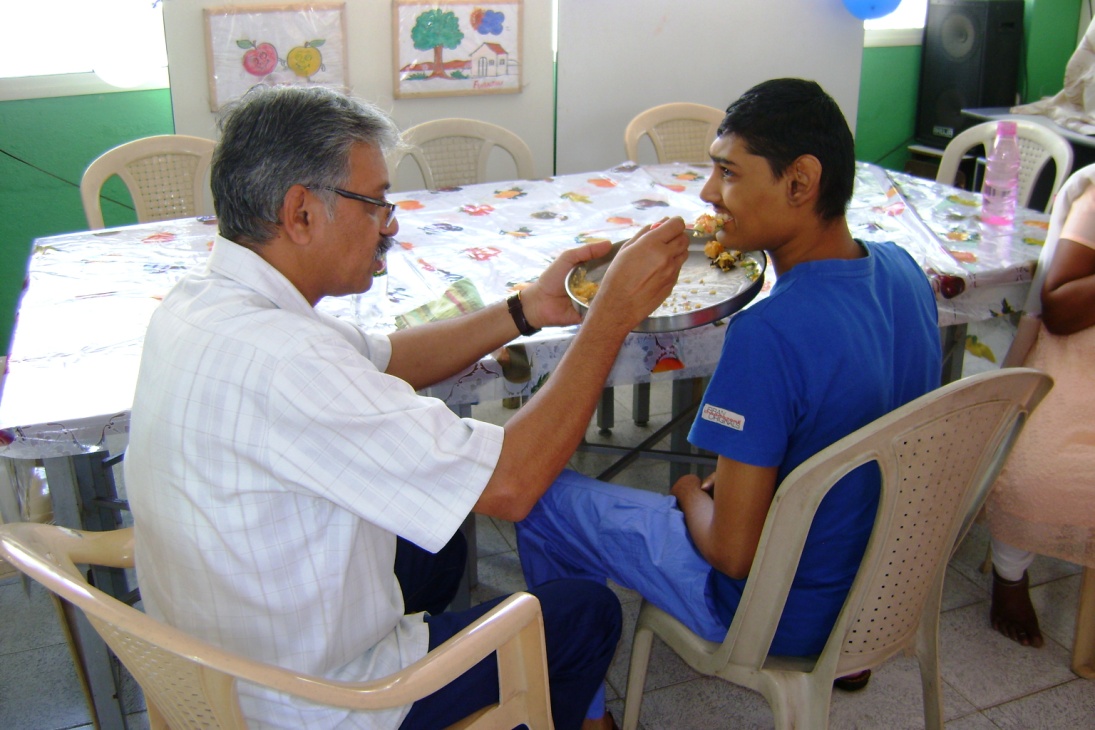 ***